اطلاعات موردنياز براي عقد قرارداد (خواهشمند است جهت تسریع در عقد قرارداد جدول ذیل را با دقت کامل نمایید.)نوع طرح (در ستون دوم جدول ذیل نوع طرح را علامت بزنید)نوع طرح (در ستون دوم جدول ذیل نوع طرح را علامت بزنید)نوع طرح (در ستون دوم جدول ذیل نوع طرح را علامت بزنید)بنياديگسترش مرزهاي دانش بدون در نظر گرفتن استفادة علمي خاص براي آنها. ساخت نظريه از طريق كشف اصول حاكم بر پديده‌ها و تعميم‌هاي وسيع بدون پيوند چشم‌گير با كاربرد يافته‌ها در مسائل واقعي.كاربرديكاربرد نظريه‌هاي حاصل از پژوهش‌هاي بنيادي براي حل مسائل واقعي در موقعيت‌هاي ويژه با ارائة راه‌حل‌هايي كه كاربردي فراگير و اعتباري كلي دارند.توسعه‌ايتأكيد بر كاربرد مستقيم نتايج در موقعيتي ويژه، بدون نظريه‌پردازي و بدون قصد كاربرد كلي يافته‌ها فراتر از موقعيت مكاني و زماني انجام طرح.بيان مسئله/ ضرورت اجرای طرح (توضيح روشن، صريح، و خلاصه‌اي است از آنچه كه انجام، بررسي، يا تعيين مي‌شود. دامنة مسئله/ موضوع پژوهش بايد محدود و تا جايي كه شدني است، تنها يك عنوان را در بر گيرد و از كلي‌گويي، ابهام، و پيچيدگي بري باشد.)پیشینة پژوهش (خلاصه‌ای از پژوهش‌های پیشین که در زمینة مسئله/ موضوع این پیشنهاد به انجام رسیده‌اند. پیشینة پژوهش باید نیاز به انجام این طرح پژوهشی را از دیدگاه موضوعی، بافتی، و/ یا روش‌شناسی توجیه کند.) هدف‌های پژوهش (آنچه كه در پایان و با انجام طرح پيشنهادي به‌دست خواهد آمد. هدف‌ها بايد دستاوردهای اصلي طرح را توصيف كنند و سنجيدني، روشن، و دست‌يافتني باشند. ارزيابي موفقيت طرح با مقايسة دستاوردهاي واقعي و هدف‌هاي از پيش تعيين شده، ارزيابي مي‌شود. طرح مي‌تواند يك يا چند هدف كلي و شماري هدف جزئي داشته باشد.)روش پژوهش (چگونگي گردآوري و تحليل داده‌ها در پژوهش از جمله تشریح ابزار گردآوري داده‌ها (مطالعه، پرسش‌نامه، مصاحبه،...)، جامعه، نمونه و روش نمونه‌گيري، روش‌هاي تجزيه‌وتحليل داده‌ها از جمله روش‌هاي آماري، و گام‌های پژوهش و قلمرو مکانی و زمانی جامعه آماری پژوهش)تعریف واژه‌ها و مفاهیم (واژه‌ها و مفاهیم کلیدي و آنهايي را كه مراد پيشنهاد دهنده از كاربرد آنها در اين طرح پژوهشی نياز به تعريف دارد و همچنين تعريف مفهومي و/ يا عملياتي آنها.)خروجیهای طرح (انجام اين طرح، به جز گزارش‌های پایانی آن، چه برون‌دادهای دیگری خواهد داشت؟) کتاب       مقالة علمی پژوهشی(ISC  با رتبه Q1 یا مورد تایید وزارت علوم با رتبه A)      مقالة علمی ترویجی       مقالة کنفرانس       کارگاه آموزشی      سمینار     سخنرانی   گزارش سیاستی  سایر  (نام ببرید):محدودیتهای اجرای طرح (در صورتيكه محدوديتهايي براي اجراي طرح تصور مي‌شود لازم است به اين محدوديتها اشاره نموده و توضيح كاملي براي مقابله با اين محدوديتها ارائه نمائيد)محدودیتهای اجرای طرح (در صورتيكه محدوديتهايي براي اجراي طرح تصور مي‌شود لازم است به اين محدوديتها اشاره نموده و توضيح كاملي براي مقابله با اين محدوديتها ارائه نمائيد)محدودیتهای اجرای طرح (در صورتيكه محدوديتهايي براي اجراي طرح تصور مي‌شود لازم است به اين محدوديتها اشاره نموده و توضيح كاملي براي مقابله با اين محدوديتها ارائه نمائيد)محدودیتهای اجرای طرح (در صورتيكه محدوديتهايي براي اجراي طرح تصور مي‌شود لازم است به اين محدوديتها اشاره نموده و توضيح كاملي براي مقابله با اين محدوديتها ارائه نمائيد)محدودیتهای اجرای طرح (در صورتيكه محدوديتهايي براي اجراي طرح تصور مي‌شود لازم است به اين محدوديتها اشاره نموده و توضيح كاملي براي مقابله با اين محدوديتها ارائه نمائيد)پیشنهاد ناظر(ان) و داور(ان) پیشنهاد ناظر(ان) و داور(ان) پیشنهاد ناظر(ان) و داور(ان) پیشنهاد ناظر(ان) و داور(ان) پیشنهاد ناظر(ان) و داور(ان) نام و نام خانوادگيمدرك و رشته تحصيلينام محل كارتلفن ثابتتلفن همراهتلفن همراهگامهای اجرایی پژوهش و زمان‌بندی (دريافت گزارشهاي علمي و اجرايي طرح با توجه به جدول گامهای اجرایی طرح صورت مي پذيرد و بر اين اساس لازم است پیشنهاددهنده در جدول مذكور زمان ارائه گزارشهاي پيشرفت طرح و محتواي پيش بيني شده گزارش خود را مشخص نمايد. لازم به توضیح است که مرکز براي دريافت نتيجة نظارت هر گام و داوری پایانی طرح پژوهشی، حداقل يك ماه زمان نیاز دارد.)گامهای اجرایی پژوهش و زمان‌بندی (دريافت گزارشهاي علمي و اجرايي طرح با توجه به جدول گامهای اجرایی طرح صورت مي پذيرد و بر اين اساس لازم است پیشنهاددهنده در جدول مذكور زمان ارائه گزارشهاي پيشرفت طرح و محتواي پيش بيني شده گزارش خود را مشخص نمايد. لازم به توضیح است که مرکز براي دريافت نتيجة نظارت هر گام و داوری پایانی طرح پژوهشی، حداقل يك ماه زمان نیاز دارد.)گامهای اجرایی پژوهش و زمان‌بندی (دريافت گزارشهاي علمي و اجرايي طرح با توجه به جدول گامهای اجرایی طرح صورت مي پذيرد و بر اين اساس لازم است پیشنهاددهنده در جدول مذكور زمان ارائه گزارشهاي پيشرفت طرح و محتواي پيش بيني شده گزارش خود را مشخص نمايد. لازم به توضیح است که مرکز براي دريافت نتيجة نظارت هر گام و داوری پایانی طرح پژوهشی، حداقل يك ماه زمان نیاز دارد.)گامهای اجرایی پژوهش و زمان‌بندی (دريافت گزارشهاي علمي و اجرايي طرح با توجه به جدول گامهای اجرایی طرح صورت مي پذيرد و بر اين اساس لازم است پیشنهاددهنده در جدول مذكور زمان ارائه گزارشهاي پيشرفت طرح و محتواي پيش بيني شده گزارش خود را مشخص نمايد. لازم به توضیح است که مرکز براي دريافت نتيجة نظارت هر گام و داوری پایانی طرح پژوهشی، حداقل يك ماه زمان نیاز دارد.)گامهای اجرایی پژوهش و زمان‌بندی (دريافت گزارشهاي علمي و اجرايي طرح با توجه به جدول گامهای اجرایی طرح صورت مي پذيرد و بر اين اساس لازم است پیشنهاددهنده در جدول مذكور زمان ارائه گزارشهاي پيشرفت طرح و محتواي پيش بيني شده گزارش خود را مشخص نمايد. لازم به توضیح است که مرکز براي دريافت نتيجة نظارت هر گام و داوری پایانی طرح پژوهشی، حداقل يك ماه زمان نیاز دارد.)گامهای اجرایی پژوهش و زمان‌بندی (دريافت گزارشهاي علمي و اجرايي طرح با توجه به جدول گامهای اجرایی طرح صورت مي پذيرد و بر اين اساس لازم است پیشنهاددهنده در جدول مذكور زمان ارائه گزارشهاي پيشرفت طرح و محتواي پيش بيني شده گزارش خود را مشخص نمايد. لازم به توضیح است که مرکز براي دريافت نتيجة نظارت هر گام و داوری پایانی طرح پژوهشی، حداقل يك ماه زمان نیاز دارد.)گامهای اجرایی پژوهش و زمان‌بندی (دريافت گزارشهاي علمي و اجرايي طرح با توجه به جدول گامهای اجرایی طرح صورت مي پذيرد و بر اين اساس لازم است پیشنهاددهنده در جدول مذكور زمان ارائه گزارشهاي پيشرفت طرح و محتواي پيش بيني شده گزارش خود را مشخص نمايد. لازم به توضیح است که مرکز براي دريافت نتيجة نظارت هر گام و داوری پایانی طرح پژوهشی، حداقل يك ماه زمان نیاز دارد.)گامهای اجرایی پژوهش و زمان‌بندی (دريافت گزارشهاي علمي و اجرايي طرح با توجه به جدول گامهای اجرایی طرح صورت مي پذيرد و بر اين اساس لازم است پیشنهاددهنده در جدول مذكور زمان ارائه گزارشهاي پيشرفت طرح و محتواي پيش بيني شده گزارش خود را مشخص نمايد. لازم به توضیح است که مرکز براي دريافت نتيجة نظارت هر گام و داوری پایانی طرح پژوهشی، حداقل يك ماه زمان نیاز دارد.)گامهای اجرایی پژوهش و زمان‌بندی (دريافت گزارشهاي علمي و اجرايي طرح با توجه به جدول گامهای اجرایی طرح صورت مي پذيرد و بر اين اساس لازم است پیشنهاددهنده در جدول مذكور زمان ارائه گزارشهاي پيشرفت طرح و محتواي پيش بيني شده گزارش خود را مشخص نمايد. لازم به توضیح است که مرکز براي دريافت نتيجة نظارت هر گام و داوری پایانی طرح پژوهشی، حداقل يك ماه زمان نیاز دارد.)گامهای اجرایی پژوهش و زمان‌بندی (دريافت گزارشهاي علمي و اجرايي طرح با توجه به جدول گامهای اجرایی طرح صورت مي پذيرد و بر اين اساس لازم است پیشنهاددهنده در جدول مذكور زمان ارائه گزارشهاي پيشرفت طرح و محتواي پيش بيني شده گزارش خود را مشخص نمايد. لازم به توضیح است که مرکز براي دريافت نتيجة نظارت هر گام و داوری پایانی طرح پژوهشی، حداقل يك ماه زمان نیاز دارد.)گامهای اجرایی پژوهش و زمان‌بندی (دريافت گزارشهاي علمي و اجرايي طرح با توجه به جدول گامهای اجرایی طرح صورت مي پذيرد و بر اين اساس لازم است پیشنهاددهنده در جدول مذكور زمان ارائه گزارشهاي پيشرفت طرح و محتواي پيش بيني شده گزارش خود را مشخص نمايد. لازم به توضیح است که مرکز براي دريافت نتيجة نظارت هر گام و داوری پایانی طرح پژوهشی، حداقل يك ماه زمان نیاز دارد.)گامهای اجرایی پژوهش و زمان‌بندی (دريافت گزارشهاي علمي و اجرايي طرح با توجه به جدول گامهای اجرایی طرح صورت مي پذيرد و بر اين اساس لازم است پیشنهاددهنده در جدول مذكور زمان ارائه گزارشهاي پيشرفت طرح و محتواي پيش بيني شده گزارش خود را مشخص نمايد. لازم به توضیح است که مرکز براي دريافت نتيجة نظارت هر گام و داوری پایانی طرح پژوهشی، حداقل يك ماه زمان نیاز دارد.)گامهای اجرایی پژوهش و زمان‌بندی (دريافت گزارشهاي علمي و اجرايي طرح با توجه به جدول گامهای اجرایی طرح صورت مي پذيرد و بر اين اساس لازم است پیشنهاددهنده در جدول مذكور زمان ارائه گزارشهاي پيشرفت طرح و محتواي پيش بيني شده گزارش خود را مشخص نمايد. لازم به توضیح است که مرکز براي دريافت نتيجة نظارت هر گام و داوری پایانی طرح پژوهشی، حداقل يك ماه زمان نیاز دارد.)گامهای اجرایی پژوهش و زمان‌بندی (دريافت گزارشهاي علمي و اجرايي طرح با توجه به جدول گامهای اجرایی طرح صورت مي پذيرد و بر اين اساس لازم است پیشنهاددهنده در جدول مذكور زمان ارائه گزارشهاي پيشرفت طرح و محتواي پيش بيني شده گزارش خود را مشخص نمايد. لازم به توضیح است که مرکز براي دريافت نتيجة نظارت هر گام و داوری پایانی طرح پژوهشی، حداقل يك ماه زمان نیاز دارد.)گامهای اجرایی پژوهش و زمان‌بندی (دريافت گزارشهاي علمي و اجرايي طرح با توجه به جدول گامهای اجرایی طرح صورت مي پذيرد و بر اين اساس لازم است پیشنهاددهنده در جدول مذكور زمان ارائه گزارشهاي پيشرفت طرح و محتواي پيش بيني شده گزارش خود را مشخص نمايد. لازم به توضیح است که مرکز براي دريافت نتيجة نظارت هر گام و داوری پایانی طرح پژوهشی، حداقل يك ماه زمان نیاز دارد.)گامهای اجرایی پژوهش و زمان‌بندی (دريافت گزارشهاي علمي و اجرايي طرح با توجه به جدول گامهای اجرایی طرح صورت مي پذيرد و بر اين اساس لازم است پیشنهاددهنده در جدول مذكور زمان ارائه گزارشهاي پيشرفت طرح و محتواي پيش بيني شده گزارش خود را مشخص نمايد. لازم به توضیح است که مرکز براي دريافت نتيجة نظارت هر گام و داوری پایانی طرح پژوهشی، حداقل يك ماه زمان نیاز دارد.)گامهای اجرایی پژوهش و زمان‌بندی (دريافت گزارشهاي علمي و اجرايي طرح با توجه به جدول گامهای اجرایی طرح صورت مي پذيرد و بر اين اساس لازم است پیشنهاددهنده در جدول مذكور زمان ارائه گزارشهاي پيشرفت طرح و محتواي پيش بيني شده گزارش خود را مشخص نمايد. لازم به توضیح است که مرکز براي دريافت نتيجة نظارت هر گام و داوری پایانی طرح پژوهشی، حداقل يك ماه زمان نیاز دارد.)حجم عملیاتی از 100%زمان بر حسب ماهزمان بر حسب ماهزمان بر حسب ماهزمان بر حسب ماهزمان بر حسب ماهزمان بر حسب ماهزمان بر حسب ماهزمان بر حسب ماهزمان بر حسب ماهزمان بر حسب ماهزمان بر حسب ماهزمان بر حسب ماهزمان بر حسب ماهزمان بر حسب ماهزمان بر حسب ماهگامهای اجراییگامهای اجراییگامهای اجراییحجم عملیاتی از 100%12345678910111213141512345برآورد مالي – نیروی انسانی برآورد مالي – نیروی انسانی برآورد مالي – نیروی انسانی برآورد مالي – نیروی انسانی برآورد مالي – نیروی انسانی برآورد مالي – نیروی انسانی برآورد مالي – نیروی انسانی برآورد مالي – نیروی انسانی برآورد مالي – نیروی انسانی رديفنام و نام خانوادگيهمکاران اصلیآخرين رشته و مدرك تحصيليکل ساعت همكاري در هفته تعداد هفته‌هاي همكاري (برای اعضای مرکز)ساعت همکاری به تفکیک (برای اعضای مرکز)ساعت همکاری به تفکیک حق‌الزحمه هر ساعت (ريال)مجموع (ريال)امضا همکاررديفنام و نام خانوادگيهمکاران اصلیآخرين رشته و مدرك تحصيلي(1)(2)موظفیغيرموظفی(3)(3)×(2)×(1)امضا همکار12345مجموعمجموعمجموعمجموعمجموعمجموعمجموعمجموعجمع هزینه‌های طرحجمع هزینه‌های طرحجمع هزینه‌های طرحجمع هزینه‌های طرحجمع هزینه‌های طرحجمع هزینه‌های طرحجمع هزینه‌های طرحجمع هزینه‌های طرحردیفشرح هزینه  /  گامهای اجرایی گام 1گام 2گام 3گام 4گام 5جمع (ریال)1نيروي انساني(مطابق بند قبل)2تأمين اطلاعات3خرید وسايل و تجهيزات4سفر درون/برون شهري5تهيه و چاپ گزارش6ساير78910جمعجمعفهرست منابع اصلی پژوهش (منابع اصلي، منابعي هستند كه در پیشنهاد به آنها استناد شده است.)مجری / حقیقیمجری / حقیقینام و نام خانوادگي مجري:نام پدر:		کد ملي:آخرين مدرك تحصيلي:رشته تحصیلی:محل اشتغال:نشاني كامل پستي: 			       نشاني كامل پستي: 			       شماره تلفن:شماره تلفن همراه:رايانامه (پست الكترونيكي):رايانامه (پست الكترونيكي):شماره حساب (جاري):بانك:نام شعبه:كد شعبه:كد شبا:كد شبا:مجری / حقوقیمجری / حقوقیمجری / حقوقیمجری / حقوقیمجری / حقوقیمجری / حقوقیمجری / حقوقینام كامل مؤسسه:نام كامل مؤسسه:نام كامل مؤسسه:نام كامل مؤسسه:نام كامل مؤسسه:نام كامل مؤسسه:وابسته به:شمارۀ ثبت:شمارۀ ثبت:شمارۀ ثبت:كد اقتصادي:كد اقتصادي:كد اقتصادي:كد اقتصادي:تاريخ آگهي روزنامه رسمي با آخرين تغييرات:تاريخ آگهي روزنامه رسمي با آخرين تغييرات:تاريخ آگهي روزنامه رسمي با آخرين تغييرات:تاريخ آگهي روزنامه رسمي با آخرين تغييرات:تاريخ آگهي روزنامه رسمي با آخرين تغييرات:تاريخ آگهي روزنامه رسمي با آخرين تغييرات:تاريخ آگهي روزنامه رسمي با آخرين تغييرات:نشاني پستي مؤسسه:نشاني پستي مؤسسه:نشاني پستي مؤسسه:نشاني پستي مؤسسه:نشاني پستي مؤسسه:نشاني پستي مؤسسه:نشاني پستي مؤسسه:شماره تلفن مؤسسه:شماره تلفن مؤسسه:شماره تلفن مؤسسه:شماره تلفن مؤسسه:دور نگار:دور نگار:دور نگار:شماره حساب رسمي مؤسسه:شماره حساب رسمي مؤسسه:شماره حساب رسمي مؤسسه:شماره حساب رسمي مؤسسه:شماره حساب رسمي مؤسسه:شماره حساب رسمي مؤسسه:شماره حساب رسمي مؤسسه:بانك:شعبه:شعبه:شعبه:شعبه:كد شعبه:كد شعبه:تعهدنامه مجریتعهدنامه مجریتعهدنامه مجریتعهدنامه مجریتعهدنامه مجریتعهدنامه مجریتعهدنامه مجریاینجانب ................................................ عضو هيئت علمي ............................................................................ به عنوان مجری طرح، با اطلاع کامل از رويه‌ها، ضوابط و دستورالعملهاي مربوطه فرم را تکميل نموده، كليه مندرجات آنرا تاييد و تعهد مي‌نمايم. در ضمن در صورت نياز، مرکز مجاز است جهت نظرخواهي از كليه مراكز و مؤسسات علمي و اجرايي، پيشنهاد ارائه شده توسط اينجانب را بصورت كامل (جهت استعلام) به آنها ارائه نمايد.همچنین تعهد مینمایم این طرح پژوهشی و گزارش نهائی آن حاصل تحقیق و پژوهش انجام شده توسط اینجانب بوده و در مواردی که از دستاوردهای علمی و پژوهشی دیگران استفاده نمودهام، ضوابط و رویه موجود، نام منبع مورد استفاده و سایر مشخصات آن را در فهرست مربوطه ذکر و درج کردهام. این طرح پژوهشی قبلاً توسط هیچ کسی در داخل یا خارج و یا در سایر دانشگاهها و مؤسسات آموزش عالی ارائه نشده است و چنانچه بعد از اتمام طرح، قصد استفاده و هرگونه بهرهبرداری اعم از چاپ کتاب، ثبت اختراع و.... را از طرح فوق داشته باشم، از حوزه معاونت پژوهشی مجوزهای مربوطه را اخذ نمایم.چنانچه در هر مقطع زمانی خلاف موارد فوق ثابت شود، عواقب ناشی از آن را میپذیرم و مرکز مجاز است با اینجانب مطابق ضوابط و مقررات رفتار نموده و در صورت ابطال فعالیتهای پژوهشیام هیچگونه ادعایی نخواهم داشت.اینجانب ................................................ عضو هيئت علمي ............................................................................ به عنوان مجری طرح، با اطلاع کامل از رويه‌ها، ضوابط و دستورالعملهاي مربوطه فرم را تکميل نموده، كليه مندرجات آنرا تاييد و تعهد مي‌نمايم. در ضمن در صورت نياز، مرکز مجاز است جهت نظرخواهي از كليه مراكز و مؤسسات علمي و اجرايي، پيشنهاد ارائه شده توسط اينجانب را بصورت كامل (جهت استعلام) به آنها ارائه نمايد.همچنین تعهد مینمایم این طرح پژوهشی و گزارش نهائی آن حاصل تحقیق و پژوهش انجام شده توسط اینجانب بوده و در مواردی که از دستاوردهای علمی و پژوهشی دیگران استفاده نمودهام، ضوابط و رویه موجود، نام منبع مورد استفاده و سایر مشخصات آن را در فهرست مربوطه ذکر و درج کردهام. این طرح پژوهشی قبلاً توسط هیچ کسی در داخل یا خارج و یا در سایر دانشگاهها و مؤسسات آموزش عالی ارائه نشده است و چنانچه بعد از اتمام طرح، قصد استفاده و هرگونه بهرهبرداری اعم از چاپ کتاب، ثبت اختراع و.... را از طرح فوق داشته باشم، از حوزه معاونت پژوهشی مجوزهای مربوطه را اخذ نمایم.چنانچه در هر مقطع زمانی خلاف موارد فوق ثابت شود، عواقب ناشی از آن را میپذیرم و مرکز مجاز است با اینجانب مطابق ضوابط و مقررات رفتار نموده و در صورت ابطال فعالیتهای پژوهشیام هیچگونه ادعایی نخواهم داشت.اینجانب ................................................ عضو هيئت علمي ............................................................................ به عنوان مجری طرح، با اطلاع کامل از رويه‌ها، ضوابط و دستورالعملهاي مربوطه فرم را تکميل نموده، كليه مندرجات آنرا تاييد و تعهد مي‌نمايم. در ضمن در صورت نياز، مرکز مجاز است جهت نظرخواهي از كليه مراكز و مؤسسات علمي و اجرايي، پيشنهاد ارائه شده توسط اينجانب را بصورت كامل (جهت استعلام) به آنها ارائه نمايد.همچنین تعهد مینمایم این طرح پژوهشی و گزارش نهائی آن حاصل تحقیق و پژوهش انجام شده توسط اینجانب بوده و در مواردی که از دستاوردهای علمی و پژوهشی دیگران استفاده نمودهام، ضوابط و رویه موجود، نام منبع مورد استفاده و سایر مشخصات آن را در فهرست مربوطه ذکر و درج کردهام. این طرح پژوهشی قبلاً توسط هیچ کسی در داخل یا خارج و یا در سایر دانشگاهها و مؤسسات آموزش عالی ارائه نشده است و چنانچه بعد از اتمام طرح، قصد استفاده و هرگونه بهرهبرداری اعم از چاپ کتاب، ثبت اختراع و.... را از طرح فوق داشته باشم، از حوزه معاونت پژوهشی مجوزهای مربوطه را اخذ نمایم.چنانچه در هر مقطع زمانی خلاف موارد فوق ثابت شود، عواقب ناشی از آن را میپذیرم و مرکز مجاز است با اینجانب مطابق ضوابط و مقررات رفتار نموده و در صورت ابطال فعالیتهای پژوهشیام هیچگونه ادعایی نخواهم داشت.اینجانب ................................................ عضو هيئت علمي ............................................................................ به عنوان مجری طرح، با اطلاع کامل از رويه‌ها، ضوابط و دستورالعملهاي مربوطه فرم را تکميل نموده، كليه مندرجات آنرا تاييد و تعهد مي‌نمايم. در ضمن در صورت نياز، مرکز مجاز است جهت نظرخواهي از كليه مراكز و مؤسسات علمي و اجرايي، پيشنهاد ارائه شده توسط اينجانب را بصورت كامل (جهت استعلام) به آنها ارائه نمايد.همچنین تعهد مینمایم این طرح پژوهشی و گزارش نهائی آن حاصل تحقیق و پژوهش انجام شده توسط اینجانب بوده و در مواردی که از دستاوردهای علمی و پژوهشی دیگران استفاده نمودهام، ضوابط و رویه موجود، نام منبع مورد استفاده و سایر مشخصات آن را در فهرست مربوطه ذکر و درج کردهام. این طرح پژوهشی قبلاً توسط هیچ کسی در داخل یا خارج و یا در سایر دانشگاهها و مؤسسات آموزش عالی ارائه نشده است و چنانچه بعد از اتمام طرح، قصد استفاده و هرگونه بهرهبرداری اعم از چاپ کتاب، ثبت اختراع و.... را از طرح فوق داشته باشم، از حوزه معاونت پژوهشی مجوزهای مربوطه را اخذ نمایم.چنانچه در هر مقطع زمانی خلاف موارد فوق ثابت شود، عواقب ناشی از آن را میپذیرم و مرکز مجاز است با اینجانب مطابق ضوابط و مقررات رفتار نموده و در صورت ابطال فعالیتهای پژوهشیام هیچگونه ادعایی نخواهم داشت.اینجانب ................................................ عضو هيئت علمي ............................................................................ به عنوان مجری طرح، با اطلاع کامل از رويه‌ها، ضوابط و دستورالعملهاي مربوطه فرم را تکميل نموده، كليه مندرجات آنرا تاييد و تعهد مي‌نمايم. در ضمن در صورت نياز، مرکز مجاز است جهت نظرخواهي از كليه مراكز و مؤسسات علمي و اجرايي، پيشنهاد ارائه شده توسط اينجانب را بصورت كامل (جهت استعلام) به آنها ارائه نمايد.همچنین تعهد مینمایم این طرح پژوهشی و گزارش نهائی آن حاصل تحقیق و پژوهش انجام شده توسط اینجانب بوده و در مواردی که از دستاوردهای علمی و پژوهشی دیگران استفاده نمودهام، ضوابط و رویه موجود، نام منبع مورد استفاده و سایر مشخصات آن را در فهرست مربوطه ذکر و درج کردهام. این طرح پژوهشی قبلاً توسط هیچ کسی در داخل یا خارج و یا در سایر دانشگاهها و مؤسسات آموزش عالی ارائه نشده است و چنانچه بعد از اتمام طرح، قصد استفاده و هرگونه بهرهبرداری اعم از چاپ کتاب، ثبت اختراع و.... را از طرح فوق داشته باشم، از حوزه معاونت پژوهشی مجوزهای مربوطه را اخذ نمایم.چنانچه در هر مقطع زمانی خلاف موارد فوق ثابت شود، عواقب ناشی از آن را میپذیرم و مرکز مجاز است با اینجانب مطابق ضوابط و مقررات رفتار نموده و در صورت ابطال فعالیتهای پژوهشیام هیچگونه ادعایی نخواهم داشت.اینجانب ................................................ عضو هيئت علمي ............................................................................ به عنوان مجری طرح، با اطلاع کامل از رويه‌ها، ضوابط و دستورالعملهاي مربوطه فرم را تکميل نموده، كليه مندرجات آنرا تاييد و تعهد مي‌نمايم. در ضمن در صورت نياز، مرکز مجاز است جهت نظرخواهي از كليه مراكز و مؤسسات علمي و اجرايي، پيشنهاد ارائه شده توسط اينجانب را بصورت كامل (جهت استعلام) به آنها ارائه نمايد.همچنین تعهد مینمایم این طرح پژوهشی و گزارش نهائی آن حاصل تحقیق و پژوهش انجام شده توسط اینجانب بوده و در مواردی که از دستاوردهای علمی و پژوهشی دیگران استفاده نمودهام، ضوابط و رویه موجود، نام منبع مورد استفاده و سایر مشخصات آن را در فهرست مربوطه ذکر و درج کردهام. این طرح پژوهشی قبلاً توسط هیچ کسی در داخل یا خارج و یا در سایر دانشگاهها و مؤسسات آموزش عالی ارائه نشده است و چنانچه بعد از اتمام طرح، قصد استفاده و هرگونه بهرهبرداری اعم از چاپ کتاب، ثبت اختراع و.... را از طرح فوق داشته باشم، از حوزه معاونت پژوهشی مجوزهای مربوطه را اخذ نمایم.چنانچه در هر مقطع زمانی خلاف موارد فوق ثابت شود، عواقب ناشی از آن را میپذیرم و مرکز مجاز است با اینجانب مطابق ضوابط و مقررات رفتار نموده و در صورت ابطال فعالیتهای پژوهشیام هیچگونه ادعایی نخواهم داشت.اینجانب ................................................ عضو هيئت علمي ............................................................................ به عنوان مجری طرح، با اطلاع کامل از رويه‌ها، ضوابط و دستورالعملهاي مربوطه فرم را تکميل نموده، كليه مندرجات آنرا تاييد و تعهد مي‌نمايم. در ضمن در صورت نياز، مرکز مجاز است جهت نظرخواهي از كليه مراكز و مؤسسات علمي و اجرايي، پيشنهاد ارائه شده توسط اينجانب را بصورت كامل (جهت استعلام) به آنها ارائه نمايد.همچنین تعهد مینمایم این طرح پژوهشی و گزارش نهائی آن حاصل تحقیق و پژوهش انجام شده توسط اینجانب بوده و در مواردی که از دستاوردهای علمی و پژوهشی دیگران استفاده نمودهام، ضوابط و رویه موجود، نام منبع مورد استفاده و سایر مشخصات آن را در فهرست مربوطه ذکر و درج کردهام. این طرح پژوهشی قبلاً توسط هیچ کسی در داخل یا خارج و یا در سایر دانشگاهها و مؤسسات آموزش عالی ارائه نشده است و چنانچه بعد از اتمام طرح، قصد استفاده و هرگونه بهرهبرداری اعم از چاپ کتاب، ثبت اختراع و.... را از طرح فوق داشته باشم، از حوزه معاونت پژوهشی مجوزهای مربوطه را اخذ نمایم.چنانچه در هر مقطع زمانی خلاف موارد فوق ثابت شود، عواقب ناشی از آن را میپذیرم و مرکز مجاز است با اینجانب مطابق ضوابط و مقررات رفتار نموده و در صورت ابطال فعالیتهای پژوهشیام هیچگونه ادعایی نخواهم داشت.امضای مجری / طرف قرارداد حقیقی: (امضا به منزله تأیید کلیه موارد مندرج در فرم پیشنهاد می باشد)امضای مجری / طرف قرارداد حقیقی: (امضا به منزله تأیید کلیه موارد مندرج در فرم پیشنهاد می باشد)امضای مجری / طرف قرارداد حقیقی: (امضا به منزله تأیید کلیه موارد مندرج در فرم پیشنهاد می باشد)امضای مجری / طرف قرارداد حقیقی: (امضا به منزله تأیید کلیه موارد مندرج در فرم پیشنهاد می باشد)امضای مجری / طرف قرارداد حقیقی: (امضا به منزله تأیید کلیه موارد مندرج در فرم پیشنهاد می باشد)امضای مجری / طرف قرارداد حقیقی: (امضا به منزله تأیید کلیه موارد مندرج در فرم پیشنهاد می باشد)امضای مجری / طرف قرارداد حقیقی: (امضا به منزله تأیید کلیه موارد مندرج در فرم پیشنهاد می باشد)نام و نام خانوادگی :نام و نام خانوادگی :تاریخ و امضا:تاریخ و امضا:تاریخ و امضا:تاریخ و امضا:تاریخ و امضا:امضای نماینده موسسه/دانشگاه / طرف قرارداد حقوقی (امضا به منزله تأیید کلیه موارد مندرج در فرم پیشنهاد می باشد)امضای نماینده موسسه/دانشگاه / طرف قرارداد حقوقی (امضا به منزله تأیید کلیه موارد مندرج در فرم پیشنهاد می باشد)امضای نماینده موسسه/دانشگاه / طرف قرارداد حقوقی (امضا به منزله تأیید کلیه موارد مندرج در فرم پیشنهاد می باشد)امضای نماینده موسسه/دانشگاه / طرف قرارداد حقوقی (امضا به منزله تأیید کلیه موارد مندرج در فرم پیشنهاد می باشد)امضای نماینده موسسه/دانشگاه / طرف قرارداد حقوقی (امضا به منزله تأیید کلیه موارد مندرج در فرم پیشنهاد می باشد)امضای نماینده موسسه/دانشگاه / طرف قرارداد حقوقی (امضا به منزله تأیید کلیه موارد مندرج در فرم پیشنهاد می باشد)امضای نماینده موسسه/دانشگاه / طرف قرارداد حقوقی (امضا به منزله تأیید کلیه موارد مندرج در فرم پیشنهاد می باشد)نام و نام خانوادگی :نام و نام خانوادگی :تاریخ و امضا/مهر:تاریخ و امضا/مهر:تاریخ و امضا/مهر:تاریخ و امضا/مهر:تاریخ و امضا/مهر: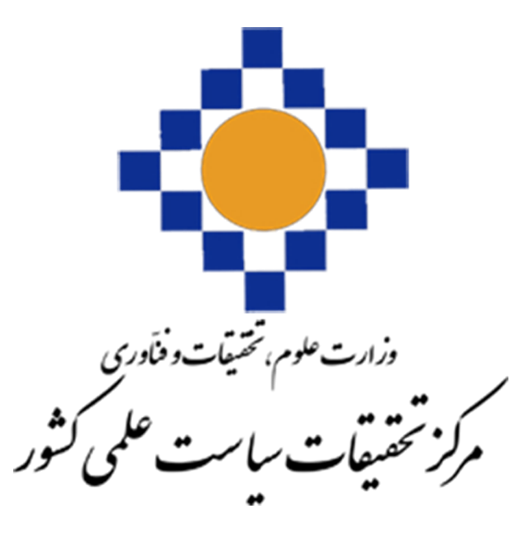 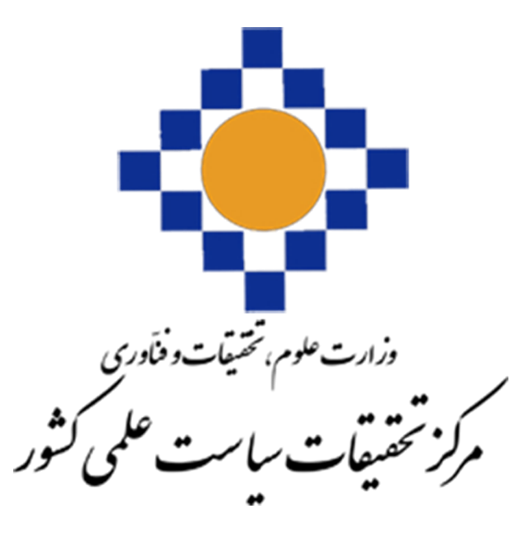 